Анотація навчального курсуМета курсу (набуті компетентності)Унаслідок вивчення даного навчального курсу здобувач вищої освіти набуде таких компетентностей, як:Здатність власною державницькою позицією, особистою мовною культурою, ерудицією, повагою й любов’ю до української мови, літератури, історії виховувати національно свідомих громадян України.Порівнювати мовні та літературні факти, явища, визначає їхні подібності й відмінності.Володіти комунікативною мовленнєвою компетентністю з української мови (лінгвістичний, соціокультурний, прагматичний компоненти відповідно до загальноєвропейських рекомендацій із мовної освіти), здатний вдосконалювати та підвищувати власний компетентнісний рівень. Структура курсуРекомендована літератураБазова:1. Вакуленко М.О. Сучасні проблеми термінології та української наукової термінографії. Київ: Наукова думка, 2009. 69 с. 2. Гринев С.В. Введение в терминоведение. Москва: Изд-во МПУ, 1998. 144 с. 3. Д'яков А.С. Основи термінотворення : Семантичні та соціолінгвістичні аспекти. Київ: KM Academia, 2000. 218 с. 4. Лейчик В.М. Терминоведение: предмет, методы, структура. Москва: КомКнига, 2006. 256 с. 5. Суперанская А.В. Общая терминология : Вопросы теории. Москва: Наука, 1989. 246 с. Додаткова:1. Вісник Національного університету «Львівська політехніка». Серія «Проблеми української термінології». – 1998-2010 рр. 2. Сотнікова О.Б. Термінознавство: Навчальний посібник. Харків: Нац. аерокосм. ун-т «Харк. авіац. ін-т», 2008. 47 с. Інформаційні ресурси: http://tc.terminology.lp.edu.ua/TK_Wisnyk.htm – Вісник Національного університету «Львівська політехніка». Серія «Проблеми української термінології» http://www.batl.org.uk/ – Association for Terminology and Lexicography, UK http://www.nbuv.gov.ua/ – Національна бібліотека України імені В.І. ВернадськогоОцінювання курсуЗа повністю виконані завдання студент може отримати визначену кількість балів:Шкала оцінювання студентівПолітика курсуСилабус курсу:Силабус курсу: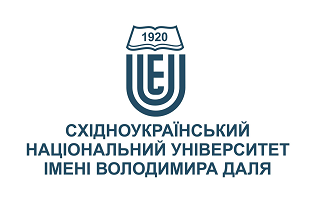 Українське термінознавствоУкраїнське термінознавствоСтупінь вищої освіти:магістрмагістрСпеціальність: 014.01 «Середня освіта. Українська мова та література»014.01 «Середня освіта. Українська мова та література»Рік підготовки:11Семестр викладання:22Кількість кредитів ЄКТС:55Мова(-и) викладання:українськаукраїнськаВид семестрового контролюзалікзалікАвтор курсу та лектор:Автор курсу та лектор:Автор курсу та лектор:Автор курсу та лектор:Автор курсу та лектор:доцент, кандидат педагогічних наук Бондаренко Галина Петрівнадоцент, кандидат педагогічних наук Бондаренко Галина Петрівнадоцент, кандидат педагогічних наук Бондаренко Галина Петрівнадоцент, кандидат педагогічних наук Бондаренко Галина Петрівнадоцент, кандидат педагогічних наук Бондаренко Галина Петрівнадоцент, кандидат педагогічних наук Бондаренко Галина Петрівнадоцент, кандидат педагогічних наук Бондаренко Галина Петрівнадоцент, кандидат педагогічних наук Бондаренко Галина Петрівнавчений ступінь, вчене звання, прізвище, ім’я та по батьковівчений ступінь, вчене звання, прізвище, ім’я та по батьковівчений ступінь, вчене звання, прізвище, ім’я та по батьковівчений ступінь, вчене звання, прізвище, ім’я та по батьковівчений ступінь, вчене звання, прізвище, ім’я та по батьковівчений ступінь, вчене звання, прізвище, ім’я та по батьковівчений ступінь, вчене звання, прізвище, ім’я та по батьковівчений ступінь, вчене звання, прізвище, ім’я та по батьковізавідувач, доцент кафедри української філології та журналістикизавідувач, доцент кафедри української філології та журналістикизавідувач, доцент кафедри української філології та журналістикизавідувач, доцент кафедри української філології та журналістикизавідувач, доцент кафедри української філології та журналістикизавідувач, доцент кафедри української філології та журналістикизавідувач, доцент кафедри української філології та журналістикизавідувач, доцент кафедри української філології та журналістикипосадапосадапосадапосадапосадапосадапосадапосадаbond18@snu.edu.ua+38-050-180-07-40Viber за номером телефонуViber за номером телефонуза розкладомелектронна адресателефонмесенджермесенджерконсультаціїЦілі вивчення курсу:Дисципліна "Українське термінознавство" покликана  систематизувати відомості про термін як головний поняттєвий елемент мови для спеціальних цілей; сформувати у студентів навички створення й перекладу термінів; навчити студентів класифікувати й аналізувати терміни та терміносполуки.Результати навчання:Студенти повинні знати термінологічний апарат з проблеми; найважливіші праці лінгвістів із проблем термінознавства; різні типи фахових і лінгвістичних словників (галузеві, перекладні, тлумачні, нормативні труднощів терміновживання тощо) та засоби семантизація (дефініювання) термінів у словниках різних типів;етимологію і дефініцію найуживаніших наукових термінів.Студенти повинні вміти: диференціювати окремі лексико-семантичні варіанти значень термінів; встановлювати парадигматичні й синтагматичні зв’язки термінолексем; правильно використовувати термінологічні одиниці в мовленні; вирішувати труднощі терміновживання; запобігати помилкам у професійному мовленні шляхом освоєння граматико-орфоепічних норм, надання певних пояснень, рекомендацій, застережень про неправильне або невдале використання терміна в тому чи іншому контексті; виправляти типові помилки терміновживання  у усному й писемному науковому мовленні. Передумови до початку вивчення:Курс „Українське термінознавство” спирається на базові знання, отримані студентами в процесі вивчення сучасної української літературної мови (розділи фонетика, лексикологія і фразеологія, морфологія) В свою чергу, він складає підґрунтя для подальшого вивчення мовознавчих дисциплін насамперед когнітивної і комунікативної лінгвістики, а також стає теоретичним підґрунтям для написання кваліфікаційного магістерського дослідження№ТемаГодини (Л/ЛБ/ПЗ)Стислий змістІнструменти і завданняВступ.Термін і його властивості. 2/0/2Шляхи виникнення. Визначення терміна. Поняття терміносистеми. Семантичні особливості терміна. Словотворчі типи термінів  Участь в обговоренніГоловні соціолінгвістичні тенденції становлення національних терміносистем. 0/0/2ітературна мова як один з атрибутів нації. Роль перекладу в поповненні термінологічної лексики. Мовна адаптація та мовне планування. Мовні інтерференції та принципи їх класифікації.Участь в обговоренніПрезентаціяТести. Соціолінґвістичний та лінґвістичний принципи класифікації термінів. 2/0/2Суть соціолінґвістичного принципу класифікації. Мовні інтерференції, пов’язані з цим принципом. Лінґвістичні принципи класифікації термінів. Вплив інтерференцій на замкнені мовні системи. Їх вплив на незамкнені мовні системи.Участь в обговоренніЛексичне значення, внутрішня форма термінологічних одиниць та її мотивація. 0/0/2Концепції лексичного значення в сучасній лінгвістиці. Поняття значення терміна. Дефініції як можливий засіб опису лексичного значення. Значення і поняття. Значення і розуміння. Значення і зміст. Внутрішня форма та етимологія. Типи внутрішніх форм. Залежність між внутрішньою формою та лексичним значеннямУчасть в обговоренніТестиВмотивованість як лінгвістична категорія..2/0/2Типологія вмотивованості: Внутрішня форма, значення та вмотивованість. Види вмотивованості. Змістова вмотивованість.Участь в обговоренніПрезентаціяЗовнішня форма термінологічних одиниць у світлі теорії про мовні інтерференції. 0/0/2Структурна класифікація зовнішньої форми термінологічних одиниць. Етимологічний аспект зовнішньої форми. Способи побудови нових термінів. Побудова термінів шляхом використання внутрішніх ресурсів мови. Побудова термінів шляхом прямого запозичення. Інші способи побудови нових термінів.Участь в обговоренніТестиМотиваційні аспекти номінації. 2/0/2Виникнення вмотивованого чи довільного поняття. До чи після утворення понять. Екстралінгвістичні чинники номінації.Участь в обговоренніПрезентаціяШляхи термінологічних запозичень. Інтернаціональне та національне  в термінотворчому процесі. 0/0/2Шляхи термінологічних запозичень. Запозичення з класичних мов. Запозичення з сучасних європейських мов. Етимологічна паронімія. Інтернаціональне та національне в термінотворчому процесі. Мовні паралелі та проблема „фальшивих друзів перекладача”.Інтернаціоналізми та ареальна лексика. 2/0/2Проблема визначення поняття інтернаціоналізму. Класифікація інтернаціоналізмів. Інтернаціоналізми та ареальна лексика. Співвідношення інтернаціонального та національногоУчасть в обговоренніПрезентаціяТермінологічне планування як складова частина мовного планування. 0/0/2Термінологічна модернізація та стандартизація; Механізм термінологічного планування; Термінологічне планування в розвинених країнах.Участь в обговоренніПрезентаціяТестиТермінологічне планування в європейських країнах та країнах третього світу. 2/0/2Централізоване регулювання розвитку європейських мов. Проблема стандартизації термінів. Термінологічне планування в Європі. Аспекти європейської мовної ситуації. Термінологічне планування в країнах третього світуУчасть в обговоренніПрезентаціяТермінологічне планування при совєтах та в незалежній Україні0/0/2Особливості термінологічного планування в Радянському Союзі. До історії розвитку терміносистеми в Радянському Союзі. Основа сучасної української термінології. До історії розвитку термінологічного планування в Україні.Участь в обговоренніПрезентаціяТестиМетодичні рекомендації до побудови та стандартизації нових термінів. 2/0/2Методичні рекомендації щодо термінологічного планування вУкраїні. Принципи укладання багатомовних тлумачних словників, економічних термінів та побудови української фахової термінології. До питання про відтворення українських слів латинкою.Участь в обговоренніПрезентаціяРозвиток української термінології та термінографії0/0/2Термінологічна модернізація як сукупність заходів по створенню нових термінів. Поняття про псевдомодернізацію. Термінологічна стандартизація як один з головних аспектів термінологічного планування. Етапи стандартизації. Уніфікація як систематизування термінів. Етапи уніфікації. Рівні термінологічної стандартизаціїУчасть в обговоренніПрезентаціяТестиІнструменти і завданняКількість балівУчасть в обговоренні20Літературознавчий аналіз текстів10/20Презентація20Залік30Разом100Сума балів за всі види навчальної діяльностіОцінкаECTSОцінка за національною шкалоюОцінка за національною шкалоюСума балів за всі види навчальної діяльностіОцінкаECTSдля екзамену, курсового проекту (роботи), практикидля заліку90 – 100Авідміннозараховано82-89Вдобрезараховано74-81Сдобрезараховано64-73Dзадовільнозараховано60-63Езадовільнозараховано35-59FXнезадовільно з можливістю повторного складанняне зараховано з можливістю повторного складання0-34Fнезадовільно з обов’язковим повторним вивченням дисциплінине зараховано з обов’язковим повторним вивченням дисципліниПлагіат та академічна доброчесність:Під час виконання практичних завдань студент має дотримуватись політики академічної доброчесності. Запозичення мають бути оформлені відповідними посиланнями. Списування є забороненим.Результати навчання студентівоцінюються викладачем об’єктивно. Здобувачі вищої освіти самостійно виконують навчальні завдання, завдання поточного та підсумкового контролю результатів навчання (для осіб з особливими освітніми потребами ця вимога застосовується з урахуванням їхніх індивідуальних потреб і можливостей).Завдання і заняття:Усі завдання, передбачені програмою курсу, мають бути виконані своєчасно й оцінені в спосіб, зазначений вище. Аудиторні заняття мають відвідуватись регулярно. Пропущені заняття (з будь-яких причин) мають бути відпрацьовані з отриманням відповідної оцінки не пізніше останнього тижня поточного семестру. Через поважну причину (хвороба, академічна мобільність тощо) терміни відпрацювання можуть бути збільшені за письмовим дозволом декана.Поведінка в аудиторії:На заняття студенти приходять до аудиторії відповідно до розкладу, не запізнюючись.Під час занять студенти:не залишають аудиторію без дозволу викладача;коректно поводяться між собою;вільно висловлюють свої погляди;не заважають викладачеві проводити заняття.Під час контролю знань студенти:не послуговуються зовнішніми джерелами інформації, які заборонено використовувати під час виконання роботи);не можуть розмовляти з іншими студентами та порушувати режим тиші в аудиторії;мають право на отримання від викладача роз’яснень про причини отримання низької/незадовільної оцінки.